ПРОЕКТ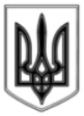 ЛИСИЧАНСЬКА  МІСЬКА  РАДАСЬОМОГО СКЛИКАННЯ__________________________РІШЕННЯ_________________		      м. Лисичанськ		         №________Про введення посади сестри медичноїдо штатних розписів закладів загальної середньої освітиЗ метою забезпечення медичним обслуговуванням учнів закладів загальної середньої освіти, відповідно до ст. 22 Закону України «Про загальну середню освіту», Типових штатних нормативів закладів загальної середньої освіти, затверджених наказом МОН України від 06.12.2010 № 1205 із змінами, керуючись ст. 25, 28, 32 Закону України «Про місцеве самоврядування в Україні», міська рада вирішила:1. Начальнику відділу освіти, керівникам закладів загальної середньої освіти внести до штатних розписів посаду сестри медичної з 01.01.2020.2. Начальнику фінансового управління передбачити кошти у міському бюджеті на 2020 рік на оплату праці вищезазначених працівників.3. Відділу з питань внутрішньої політики, зв'язкам з громадськістю та ЗМІ розмістити це рішення на офіційному сайті Лисичанської міської ради.4. Контроль за виконанням даного рішення покласти на заступника міського голови Ігоря ГАНЬШИНА та постійну комісію з питань соціально-гуманітарного розвитку.Міський голова              					     Сергій  ШИЛІН